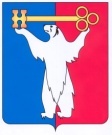 АДМИНИСТРАЦИЯ ГОРОДА НОРИЛЬСКАКРАСНОЯРСКОГО КРАЯРАСПОРЯЖЕНИЕ12.02.2019           	 г. Норильск	       № 23-оргО проведении городского фестиваля студенческого творчества «Студенческая весна в Норильске»В целях сохранения и приумножения нравственных, культурных традиций, раскрытия и развития творческого потенциала молодежи,Отделу молодежной политики Администрации города Норильска: Разработать и утвердить положение о городском фестивале студенческого творчества «Студенческая весна в Норильске»; Организовать проведение городского фестиваля студенческого творчества «Студенческая весна в Норильске» в период с 18 февраля по 2 мая 2019 года.          2. Финансовому управлению Администрации города Норильска произвести финансирование расходов, связанных с организацией и проведением городского фестиваля студенческого творчества «Студенческая весна в Норильске», в пределах утвержденных бюджетных ассигнований, предусмотренных на эти цели мероприятиями муниципальной программы «Молодежь муниципального образования город Норильск в ХХI веке» на 2017-2021 годы, утвержденной постановлением Администрации города Норильска от 07.12.2016 № 584.         3. Разместить настоящее распоряжение на официальном сайте муниципального образования город Норильск.         4. Контроль исполнения пункта 1 настоящего распоряжения возложить на заместителя Главы города Норильска по социальной политике, пункта 2 - на заместителя Главы города Норильска по экономике и финансам.Глава города Норильска                           					          Р.В. Ахметчин